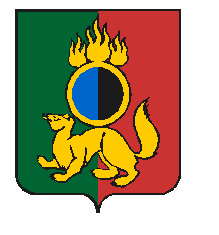 АДМИНИСТРАЦИЯ ГОРОДСКОГО ОКРУГА ПЕРВОУРАЛЬСКПОСТАНОВЛЕНИЕг. ПервоуральскВ соответствии с Федеральным законом от 06 октября 2003 года № 131-ФЗ «Об общих принципах организации местного самоуправления в Российской Федерации», постановлением Главы городского округа Первоуральск от 05 августа 2010 года № 1867 «О введении новых систем оплаты труда работников муниципальных бюджетных учреждений городского округа Первоуральск», с изменениями, внесенными постановление Главы городского округа Первоуральск от 14 июля 2011 года №1773, постановлением Главы городского округа Первоуральск 22 июля 2022 года № 83 «Об увеличении (индексации) фондов оплаты труда муниципальных бюджетных, автономных и казенных учреждений городского округа Первоуральск», руководствуясь Уставом городского округа Первоуральск, Администрация городского округа ПервоуральскПОСТАНОВЛЯЕТ:1. Внести в Положение об оплате труда работников Первоуральского муниципального казенного учреждения «Централизованная бухгалтерия муниципальных дошкольных образовательных учреждений», утвержденное постановлением Администрации городского округа Первоуральск от 15 декабря 2021 года №2388 (далее Положение) следующие изменения:1.1. Приложение 2 к Положению изложить в новой редакции (Приложение 1).1.2. Приложение 3 к Положению изложить в новой редакции (Приложение 2).1.3. Приложение 4 к Положению изложить в новой редакции (Приложение 3).2. Настоящее постановление вступает в силу с момента подписания и распространяется на правоотношения, возникшие с 01 августа 2022 года.3. Настоящее постановление разместить на официальном сайте городского округа Первоуральск.4. Контроль за исполнением настоящего постановления возложить на начальника Управления образования городского округа Первоуральск И.В.Гильманову.20.09.2022№2406О внесении изменений в постановление Администрации городского округа Первоуральск от 15 декабря 2021 года №2388 «Об утверждении Положения об оплате труда работников Первоуральского муниципального казенного учреждения «Централизованная бухгалтерия муниципальных дошкольных образовательных учреждений»Глава городского округа ПервоуральскИ.В. Кабец